[Vārds, uzvārds]Dienasgrāmata[Lai šajā lapā aizstātu viettura tekstu, atlasiet teksta rindiņu un sāciet rakstīt.][Datums][Sāciet darbu uzreiz][Lai iegūtu labākos rezultātus, atlasot kopējamo vai rediģējamo tekstu, atlasē neiekļaujiet atstarpi pa labi no rakstzīmēm. Lai paraugu aizstātu ar savu fotoattēlu, vienkārši izdzēsiet to. Pēc tam cilnē Ievietošana noklikšķiniet uz Attēls]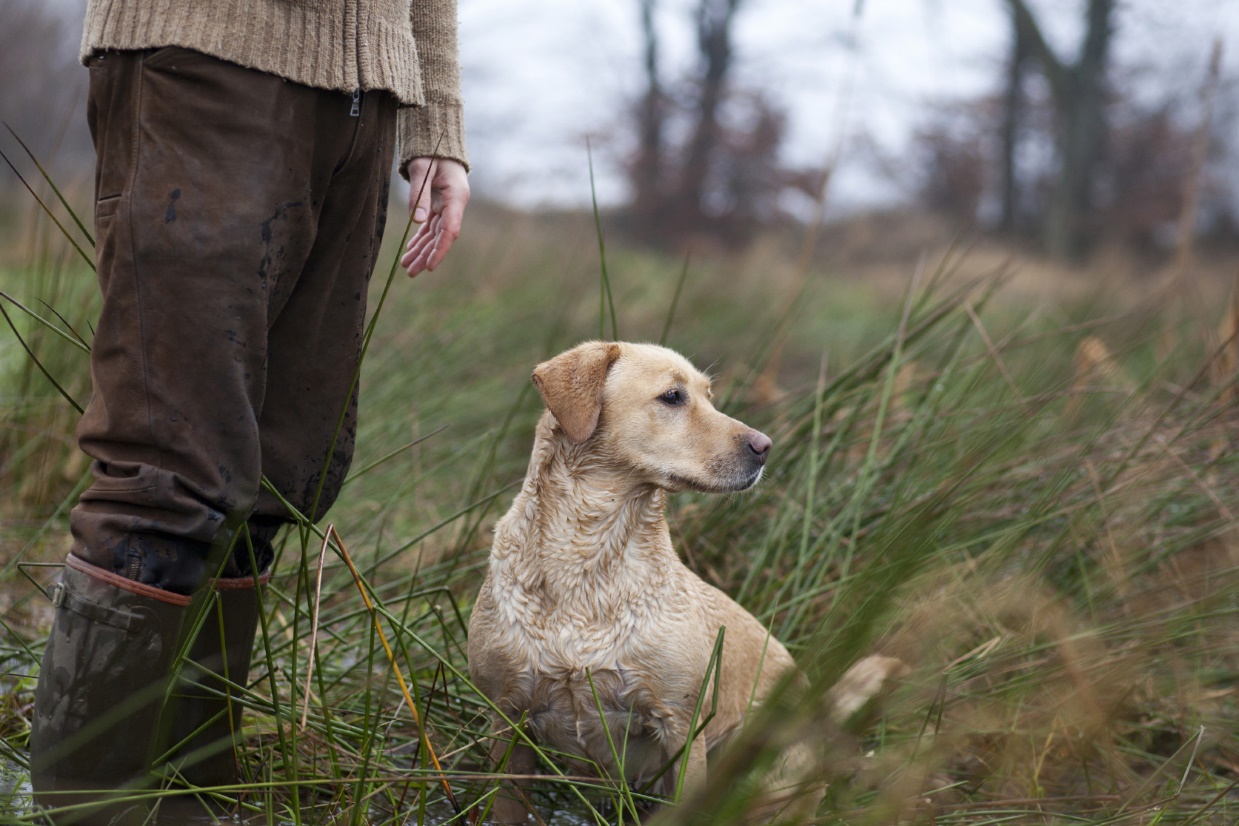 